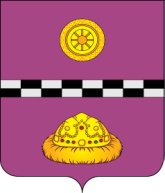 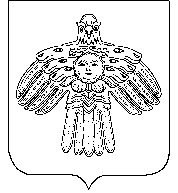 ПОСТАНОВЛЕНИЕот 20 августа 2013 г.								        № 517 О проведении в 2013  году смотра-конкурсана лучший кабинет «Основ безопасностижизнедеятельности», уголок гражданской обороны в учреждениях образования, расположенных на территориимуниципального района «Княжпогостский»            В соответствии с Планом основных мероприятий муниципального района «Княжпогостский» в области гражданской обороны, предупреждения и ликвидации чрезвычайных ситуаций, пожарной безопасности и безопасности на водных объектах на 2013 год и в целях совершенствования подготовки обучающихся в области гражданской обороны и защиты от чрезвычайных ситуаций природного и техногенного характераПОСТАНОВЛЯЮ:            1. Провести в период с 15 октября по 19 ноября 2013  года смотр-конкурс на лучший (образцовый) кабинет «Основ безопасности жизнедеятельности», «Безопасности жизнедеятельности», уголок гражданской обороны в образовательных учреждениях муниципального района «Княжпогостский».             2. Организатором смотра-конкурса назначить сектор по делам ГО и ЧС и мобилизационной работе администрации муниципального района «Княжпогостский» (Диденко С.Н.).            3. Утвердить:             3.1. График проведения смотра-конкурса согласно приложению № 1 к настоящему постановлению.            3.2. Состав конкурсной комиссии согласно приложению № 2 к настоящему постановлению.            3.3. Оценочную таблицу проведения смотра-конкурса согласно приложению № 3 к настоящему постановлению.             3.4. Акт проверки проведения смотра-конкурса согласно приложению № 4 к настоящему постановлению.            4. Исполняющему обязанности заведующего отделом образования и молодёжной политики администрации муниципального района «Княжпогостский» (Костеревой Н.В.):            4.1. Обеспечить проведение смотра-конкурса на лучший (образцовый) кабинет основ безопасности жизнедеятельности, уголок гражданской обороны в подведомственных учреждениях.           4.2. Акты проверки объектов, участвующих в смотре-конкурсе представить до 18.11.2013 года в сектор по делам ГО и ЧС и мобилизационной работе администрации муниципального района «Княжпогостский» для утверждения и подведения итогов смотра-конкурса.	 5. Снять с контроля постановление администрации муниципального района «Княжпогостский» от 4 сентября 2012 года № 632 «О проведении в 2012 году смотра-конкурса на лучший кабинет «Основ безопасности  жизнедеятельности», уголок гражданской обороны  в учреждениях образования, расположенных на территории муниципального района «Княжпогостский».            6. Контроль за исполнением настоящего постановления возложить на  заведующего сектором по делам ГО и ЧС и мобилизационной работе администрации муниципального района «Княжпогостский» Диденко С.Н.Исполняющий обязанности руководителя администрации                                                            В.И.Ивочкин